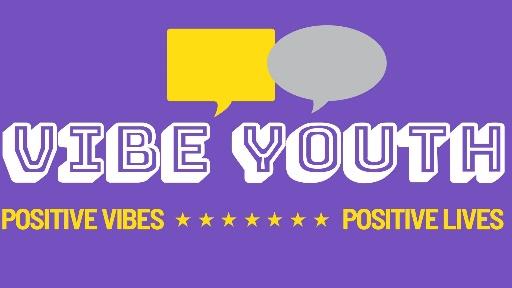 YOUR VIBE PROJECT MEDIA CONSENT FORMThe Your Vibe Project is a core Vibe Youth service created to promote and increase self-esteem, self-confidence, and self–belief by delivering a range of topics that are educationally and therapeutically based.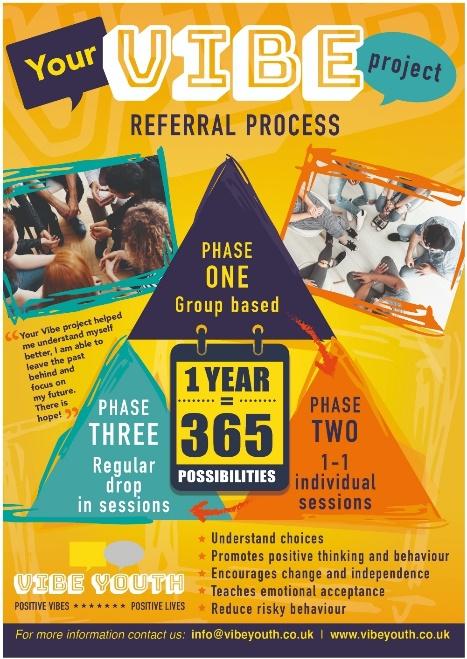 Declaration of consent – parent / carer of child under 16Declaration of consent – parent / carer of child under 16Declaration of consent – parent / carer of child under 16Declaration of consent – parent / carer of child under 16Declaration of consent – parent / carer of child under 16Please tick each box to give consent, then sign this form. Please leave blank if consent is not given, then sign this form.Please tick each box to give consent, then sign this form. Please leave blank if consent is not given, then sign this form.Please tick each box to give consent, then sign this form. Please leave blank if consent is not given, then sign this form.Please tick each box to give consent, then sign this form. Please leave blank if consent is not given, then sign this form.Please tick each box to give consent, then sign this form. Please leave blank if consent is not given, then sign this form.◻I give permission for my child’s photograph to be used within other printed publications.I give permission for my child’s photograph to be used within other printed publications.I give permission for my child’s photograph to be used within other printed publications.I give permission for my child’s photograph to be used within other printed publications.◻I give permission for my child’s photograph to be used on the VIBES website.I give permission for my child’s photograph to be used on the VIBES website.I give permission for my child’s photograph to be used on the VIBES website.I give permission for my child’s photograph to be used on the VIBES website.◻I give permission for my child’s photograph to be used on VIBES social media pages.I give permission for my child’s photograph to be used on VIBES social media pages.I give permission for my child’s photograph to be used on VIBES social media pages.I give permission for my child’s photograph to be used on VIBES social media pages.◻I give permission for video of my child to be used on VIBES website.I give permission for video of my child to be used on VIBES website.I give permission for video of my child to be used on VIBES website.I give permission for video of my child to be used on VIBES website.◻I give permission for video of my child to be used on VIBES social media pages.I give permission for video of my child to be used on VIBES social media pages.I give permission for video of my child to be used on VIBES social media pages.I give permission for video of my child to be used on VIBES social media pages.SignatureSignature🗶DatePrint namePrint nameRelationship Relationship 